T.CBİTLİS VALİLİĞİ                                                                            8 AĞUSTOS ORTAOKULU MÜDÜRLÜĞÜ2019-2023 STRATEJİK PLANI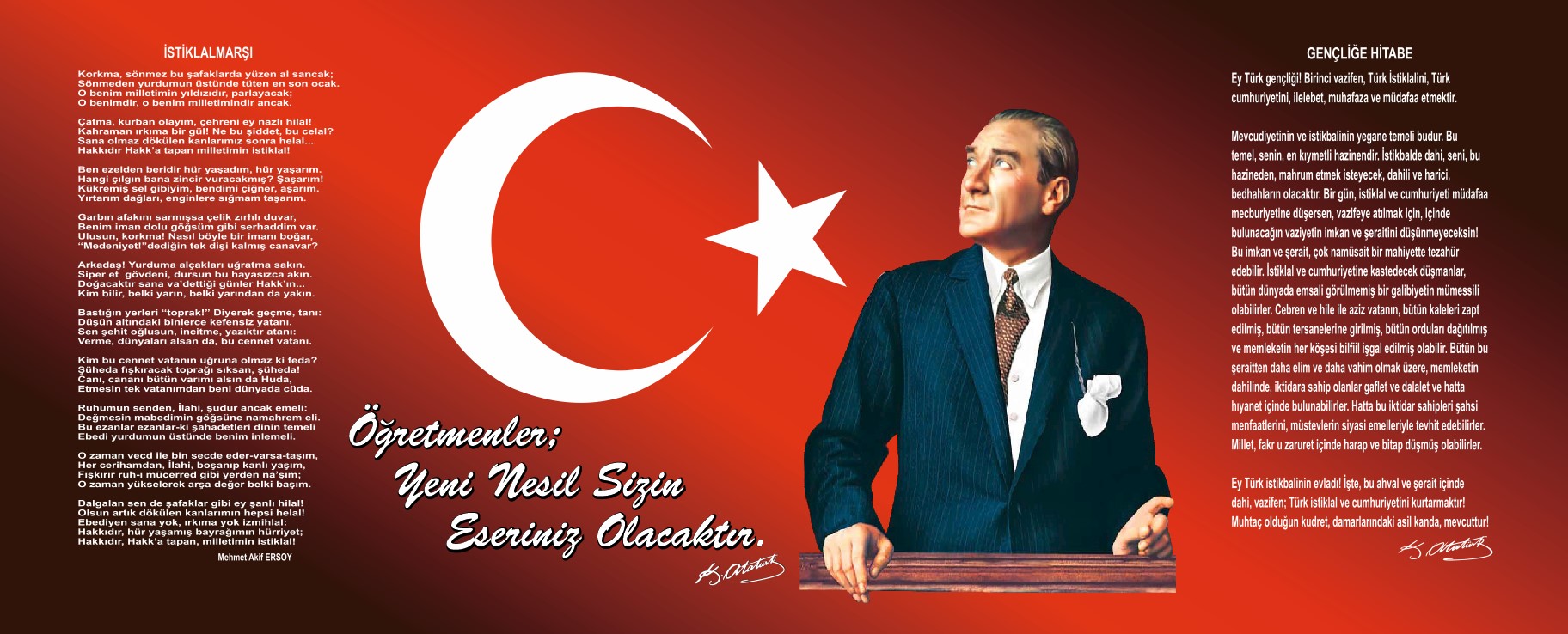 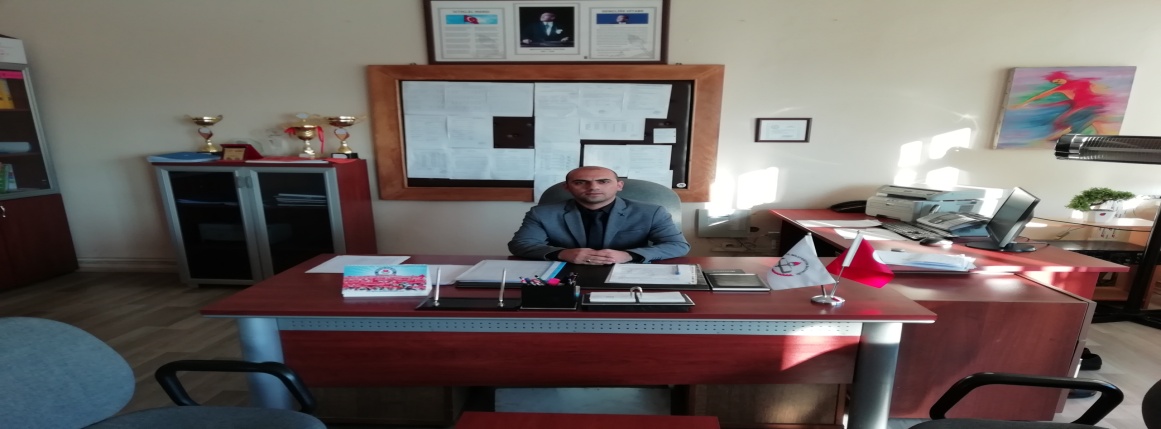                                                                                                        SUNUŞ     Sürekli değişen ve gelişen ortamlarda çağın gerekleri ile uyumlu bir eğitim öğretim anlayışını sistematik bir şekilde devam ettirebilmemiz, belirlediğimiz stratejileri en etkin şekilde uygulayabilmemiz ile mümkün olacaktır. Başarılı olmak da iyi bir planlama ve bu planın etkin bir şekilde uygulanmasına bağlıdır.    Stratejik Plânın, okulumuzun eğitim yapısının daha da güçlendirilmesinde bir rehber olarak kullanılması amaçlanmaktadır.    Belirlenen stratejik amaçlar doğrultusunda hedefler güncellenmiş ve okulumuzun 2019-2023 yıllarına ait stratejik plânı hazırlanmıştır.    Okulumuza ait bu plânın hazırlanmasında her türlü özveriyi gösteren ve sürecin tamamlanmasına katkıda bulunan idarecilerimize, stratejik planlama ekiplerimize, tüm personelimize başarılar diliyorum.Mehmet Fatih ULAŞTAN                                                                                                                                                                                            Okul Müdürü                                                                                              İçindekilerSunuş	3İçindekiler	4BÖLÜM I: GİRİŞ ve PLAN HAZIRLIK SÜRECİ	5BÖLÜM II: DURUM ANALİZİ	6Okulun Kısa Tanıtımı *	6Okulun Mevcut Durumu: Temel İstatistikler	7PAYDAŞ ANALİZİ	12GZFT (Güçlü, Zayıf, Fırsat, Tehdit) Analizi	14Gelişim ve Sorun Alanları	16BÖLÜM III: MİSYON, VİZYON VE TEMEL DEĞERLER	19MİSYONUMUZ *	19VİZYONUMUZ *	19TEMEL DEĞERLERİMİZ *	19BÖLÜM IV: AMAÇ, HEDEF VE EYLEMLER	21TEMA I: EĞİTİM VE ÖĞRETİME ERİŞİM	21TEMA II: EĞİTİM VE ÖĞRETİMDE KALİTENİN ARTIRILMASI	24TEMA III: KURUMSAL KAPASİTE	28V. BÖLÜM: MALİYETLENDİRME	32EKLER:	34BÖLÜM I: GİRİŞ ve PLAN HAZIRLIK SÜRECİ2019-2023 dönemi stratejik plan hazırlanması süreci Üst Kurul ve Stratejik Plan Ekibinin oluşturulması ile başlamıştır. Ekip tarafından oluşturulan çalışma takvimi kapsamında ilk aşamada durum analizi çalışmaları yapılmış ve durum analizi aşamasında paydaşlarımızın plan sürecine aktif katılımını sağlamak üzere paydaş anketi, toplantı ve görüşmeler yapılmıştır. Durum analizinin ardından geleceğe yönelim bölümüne geçilerek okulumuzun amaç, hedef, gösterge ve eylemleri belirlenmiştir. Çalışmaları yürüten ekip ve kurul bilgileri altta verilmiştir.STRATEJİK PLAN ÜST KURULUBÖLÜM II: DURUM ANALİZİDurum analizi bölümünde okulumuzun mevcut durumu ortaya konularak neredeyiz sorusuna yanıt bulunmaya çalışılmıştır. Bu kapsamda okulumuzun kısa tanıtımı, okul künyesi ve temel istatistikleri, paydaş analizi ve görüşleri ile okulumuzun Güçlü Zayıf Fırsat ve Tehditlerinin (GZFT) ele alındığı analize yer verilmiştir.Okulun Kısa Tanıtımı             Okulumuz ilk olarak 1956 yılında mahallemizde bulunan bir şahsa ait özel binada ilkokul olarak eğitim-öğretime başlamıştır. Daha sonra devlet tarafından 2 ayrı barakada,  ardından yıkılan alt taraftaki binada ilkokul olarak öğretime devam edilmiştir. Şuanda eğitim-öğretim yapılan bina ise 1975-1976 eğitim-öğretim yılında Cumhuriyet Ortaokulu olarak hizmete açılmıştır. Daha sonra 8 Ağustos İlkokulu olarak eğitim öğretimini sürdüren ilkokul ile Cumhuriyet Ortaokulu 1982-1983 eğitim-öğretim yılında birleştirilerek 50. Yıl Cumhuriyet Temel Eğitim Okulu olarak değiştirilmiştir. 1985-1986 eğitim öğretim yılında ise okulumuzun adı 8 Ağustos Ortaokulu olarak değiştirilmiştir. Okula bu ismi almasında, Bitlis’in düşman işgalinden kurtuluş gününün 8 Ağustos olması ve aynı zamanda bulunduğu mahallenin adının da 8 Ağustos Mahallesi olmasından kaynaklanmaktadır. Okulumuz Bitlis merkezinde Temel Eğitim (ilköğretim) kapsamına alınan ilk okuldur. 2012-2013 eğitim-öğretim yılında zorunlu eğitimin 12 yıla (4+4+4) çıkarılmasıyla beraber ilköğretimlerin ilkokul ve ortaokul olarak ayrıştırılması sonucu ismi 8 Ağustos Ortaokulu olarak değiştirilmiştir.          Stratejik plan, günümüz gelişim anlayışının geçmişteki anlayışlardan en belirgin farkının göstergesidir. Zira stratejik plan yaklaşımı geleceğe hazır olmayı değil, geleceği planlamayı hedefleyen bir yaklaşımdır. Bir anlamda geleceği bugünde yaşamaktır.Baktığımız yerden hala yıllardır gördüğümüz şeyleri görüyorsak, bakış açımızı ve yönümüzü değiştirmemişiz demektir. Bu bakımdan stratejik plan, öncelikle kurumumuza yeni bir yön ve yeni bir bakış açısı kazandıracak biçimde düşünülüp tasarlanmalıdır. Hiç şüphe yoktur ki bu yön, ülkemizin çağdaşlaşma hedeflerine uygun düşen ve çağdaş uygarlık düzeyinin üstüne çıkma ülküsüyle örtüşen bir yön olmalıdır.       Çağdaş bir ülke olabilmemiz için çağdaşlaşma savaşını öncelikle okullarda kazanmamız gerekmektedir. Bilmek zorundayız ki, okullarda kazanılmamış hiçbir savaş gerçekte hiçbir zaman kazanılmamış savaştır. Bu konuda eksiklerimizin olduğunu kabul etmeli, ancak kendimizi güçlü amaçlarla besleyerek eksiklerimizin ve zorlukların üstesinden gelebileceğimize inanmalı fakat bunun uzun süren bir yolculuk olduğunu hiçbir zaman unutmamalıyız.       Cumhuriyetimizin 100. yılında ülkemizin dünyayı yöneten lider ülkelerden biri olacağını öngörüyoruz. Bu öngörüye paralel olarak okulumuzun 2019-2023 yılları arasında kaydedeceği aşama ile bir dünya okulu olacağına kuvvetle inanıyoruz. Bu stratejik plan, bu inancımızı gerçekleştirmek üzere düşünülmüş ve bizi hedefimize götürecek biçimde tasarlanmıştır. Bundan sonra başarılı olmak bizim için sadece bir görev değil, aynı zamanda büyük bir sorumluluktur.Okulun Mevcut Durumu: Temel İstatistiklerOkul KünyesiOkulumuzun temel girdilerine ilişkin bilgiler altta yer alan okul künyesine ilişkin tabloda yer almaktadır.Temel Bilgiler Tablosu- Okul Künyesi Çalışan BilgileriOkulumuzun çalışanlarına ilişkin bilgiler altta yer alan tabloda belirtilmiştir.Çalışan Bilgileri TablosuOkulumuz Bina ve Alanları	Okulumuzun binası ile açık ve kapalı alanlarına ilişkin temel bilgiler altta yer almaktadır.Okul Yerleşkesine İlişkin Bilgiler Sınıf ve Öğrenci Bilgileri	Okulumuzda yer alan sınıfların öğrenci sayıları alttaki tabloda verilmiştir.Donanım ve Teknolojik KaynaklarımızTeknolojik kaynaklar başta olmak üzere okulumuzda bulunan çalışır durumdaki donanım malzemesine ilişkin bilgiye alttaki tabloda yer verilmiştir.Teknolojik Kaynaklar TablosuGelir ve Gider BilgisiOkulumuzun genel bütçe ödenekleri, okul aile birliği gelirleri ve diğer katkılarda dâhil olmak üzere gelir ve giderlerine ilişkin son iki yıl gerçekleşme bilgileri alttaki tabloda verilmiştir.PAYDAŞ ANALİZİKurumumuzun temel paydaşları öğrenci, veli ve öğretmen olmakla birlikte eğitimin dışsal etkisi nedeniyle okul çevresinde etkileşim içinde olunan geniş bir paydaş kitlesi bulunmaktadır. Paydaşlarımızın görüşleri anket, toplantı, dilek ve istek kutuları, elektronik ortamda iletilen önerilerde dâhil olmak üzere çeşitli yöntemlerle sürekli olarak alınmaktadır.Paydaş anketlerine ilişkin ortaya çıkan temel sonuçlara altta yer verilmiştir  : Öğrenci Anketi Sonuçları:Öğretmen Anketi Sonuçları:Veli Anketi Sonuçları:GZFT (Güçlü, Zayıf, Fırsat, Tehdit) Analizi Okulumuzun temel istatistiklerinde verilen okul künyesi, çalışan bilgileri, bina bilgileri, teknolojik kaynak bilgileri ve gelir gider bilgileri ile paydaş anketleri sonucunda ortaya çıkan sorun ve gelişime açık alanlar iç ve dış faktör olarak değerlendirilerek GZFT tablosunda belirtilmiştir. Dolayısıyla olguyu belirten istatistikler ile algıyı ölçen anketlerden çıkan sonuçlar tek bir analizde birleştirilmiştir.Kurumun güçlü ve zayıf yönleri donanım, malzeme, çalışan, iş yapma becerisi, kurumsal iletişim gibi çok çeşitli alanlarda kendisinden kaynaklı olan güçlülükleri ve zayıflıkları ifade etmektedir ve ayrımda temel olarak okul müdürü/müdürlüğü kapsamından bakılarak iç faktör ve dış faktör ayrımı yapılmıştır. İçsel Faktörler Güçlü YönlerZayıf YönlerDışsal Faktörler FırsatlarTehditler Gelişim ve Sorun AlanlarıGelişim ve sorun alanları analizi ile GZFT analizi sonucunda ortaya çıkan sonuçların planın geleceğe yönelim bölümü ile ilişkilendirilmesi ve buradan hareketle hedef, gösterge ve eylemlerin belirlenmesi sağlanmaktadır. Gelişim ve sorun alanları ayrımında eğitim ve öğretim faaliyetlerine ilişkin üç temel tema olan Eğitime Erişim, Eğitimde Kalite ve kurumsal Kapasite kullanılmıştır. Eğitime erişim, öğrencinin eğitim faaliyetine erişmesi ve tamamlamasına ilişkin süreçleri; Eğitimde kalite, öğrencinin akademik başarısı, sosyal ve bilişsel gelişimi ve istihdamı da dâhil olmak üzere eğitim ve öğretim sürecinin hayata hazırlama evresini; Kurumsal kapasite ise kurumsal yapı, kurum kültürü, donanım, bina gibi eğitim ve öğretim sürecine destek mahiyetinde olan kapasiteyi belirtmektedir.Gelişim ve sorun alanlarına ilişkin GZFT analizinden yola çıkılarak saptamalar yapılırken yukarıdaki tabloda yer alan ayrımda belirtilen temel sorun alanlarına dikkat edilmesi gerekmektedir.Gelişim ve Sorun AlanlarımızBÖLÜM III: MİSYON, VİZYON VE TEMEL DEĞERLEROkul Müdürlüğümüzün Misyon, vizyon, temel ilke ve değerlerinin oluşturulması kapsamında öğretmenlerimiz, öğrencilerimiz, velilerimiz, çalışanlarımız ve diğer paydaşlarımızdan alınan görüşler, sonucunda stratejik plan hazırlama ekibi tarafından oluşturulan Misyon, Vizyon, Temel Değerler; Okulumuz üst kurulana sunulmuş ve üst kurul tarafından onaylanmıştır.MİSYONUMUZ Öğrencilerimizin kişisel yeteneklerini geliştirmek toplumsal yaşamın bir yüzünü güzelleştirmeye çalışmak, onların eğitim ortamlarında etkinliklerini ve aktivitelerini artırarak okula aidiyet duygularını geliştirip eğitim öğretimle bütünleşmelerini sağlamak.VİZYONUMUZ Eğitim-öğretim ve sosyal alanda sürekli kendini yenileyebilen gelişimlere açık ve yaratıcı çözümleri ile özgün ve cazip bir eğitim kurumu olmak.TEMEL DEĞERLERİMİZ BÖLÜM IV: AMAÇ, HEDEF VE EYLEMLERTEMA I: EĞİTİM VE ÖĞRETİME ERİŞİMEğitim ve öğretime erişim okullaşma ve okul terki, devam ve devamsızlık, okula uyum ve oryantasyon, özel eğitime ihtiyaç duyan bireylerin eğitime erişimi, yabancı öğrencilerin eğitime erişimi ve hayatboyu öğrenme kapsamında yürütülen faaliyetlerin ele alındığı temadır.Stratejik Amaç 1: Kayıt bölgemizde yer alan çocukların okullaşma oranlarını artıran, öğrencilerin uyum ve devamsızlık sorunlarını gideren etkin bir yönetim yapısı kurulacaktır.   Stratejik Hedef 1.1.  Kayıt bölgemizde yer alan çocukların okullaşma oranları artırılacak ve öğrencilerin uyum ve devamsızlık sorunları da giderilecektir. Performans Göstergeleri EylemlerTEMA II: EĞİTİM VE ÖĞRETİMDE KALİTENİN ARTIRILMASIEğitim ve öğretimde kalitenin artırılması başlığı esas olarak eğitim ve öğretim faaliyetinin hayata hazırlama işlevinde yapılacak çalışmaları kapsamaktadır. Bu tema altında akademik başarı, sınav kaygıları, sınıfta kalma, ders başarıları ve kazanımları, disiplin sorunları, öğrencilerin bilimsel, sanatsal, kültürel ve sportif faaliyetleri ile istihdam ve meslek edindirmeye yönelik rehberlik ve diğer mesleki faaliyetler yer almaktadır. Stratejik Amaç 2: Öğrencilerimizin gelişmiş dünyaya uyum sağlayacak şekilde donanımlı bireyler olabilmesi için eğitim ve öğretimde kalite artırılacaktır.Stratejik Hedef 2.1.  Öğrenme kazanımlarını takip eden ve velileri de sürece dâhil eden bir yönetim anlayışı ile öğrencilerimizin akademik başarıları ve sosyal faaliyetlere etkin katılımı artırılacaktır.Performans GöstergeleriEylemlerStratejik Hedef 2.2.  Etkin bir rehberlik anlayışıyla, öğrencilerimizi ilgi ve becerileriyle orantılı bir şekilde üst öğrenime veya istihdama hazır hale getiren daha kaliteli bir kurum yapısına geçilecektir. Performans GöstergeleriEylemlerTEMA III: KURUMSAL KAPASİTEStratejik Amaç 3: Eğitim ve öğretim faaliyetlerinin daha nitelikli olarak verilebilmesi için okulumuzun kurumsal kapasitesi güçlendirilecektir. Stratejik Hedef 3.1.  Performans GöstergeleriEylemlerV. BÖLÜM: MALİYETLENDİRME2019-2023 Stratejik Planı Faaliyet/Proje Maliyetlendirme TablosuVI. BÖLÜM: İZLEME VE DEĞERLENDİRMEOkulumuz Stratejik Planı izleme ve değerlendirme çalışmalarında 5 yıllık Stratejik Planın izlenmesi ve 1 yıllık gelişim planın izlenmesi olarak ikili bir ayrıma gidilecektir. Stratejik planın izlenmesinde 6 aylık dönemlerde izleme yapılacak denetim birimleri, il ve ilçe millî eğitim müdürlüğü ve Bakanlık denetim ve kontrollerine hazır halde tutulacaktır.Yıllık planın uygulanmasında yürütme ekipleri ve eylem sorumlularıyla aylık ilerleme toplantıları yapılacaktır. Toplantıda bir önceki ayda yapılanlar ve bir sonraki ayda yapılacaklar görüşülüp karara bağlanacaktır. EKLER: Üst Kurul BilgileriÜst Kurul BilgileriEkip BilgileriEkip BilgileriAdı SoyadıUnvanıAdı SoyadıUnvanıMehmet Fatih ULAŞTANOkul MüdürüMerve DOĞANÖğretmenTaner ALPTEKİNMüdür Yrd.Cezmi OLCAYOkul Aile Birl. Başk.Bayram SÖNERÖğretmenİdal GÜZELTAŞÖğrenciMuhammet Bilal BULUTÖğrenciİli: Bitlisİli: Bitlisİli: Bitlisİli: Bitlisİlçesi: Merkezİlçesi: Merkezİlçesi: Merkezİlçesi: MerkezAdres: 8 Ağustos Mah. Çılbır Sok. No:198 Ağustos Mah. Çılbır Sok. No:198 Ağustos Mah. Çılbır Sok. No:19Coğrafi Konum (link):Coğrafi Konum (link):https://goo.gl/maps/GrEkD5aQWTwhttps://goo.gl/maps/GrEkD5aQWTwTelefon Numarası: 043422677280434226772804342267728Faks Numarası:Faks Numarası:e- Posta Adresi:714824@meb.k12.tr714824@meb.k12.tr714824@meb.k12.trWeb sayfası adresi:Web sayfası adresi:http://8agustosortaokulu.meb.k12.trhttp://8agustosortaokulu.meb.k12.trKurum Kodu:714824714824714824Öğretim Şekli:Öğretim Şekli:Tam Gün EğitimTam Gün EğitimOkulun Hizmete Giriş Tarihi : 1956Okulun Hizmete Giriş Tarihi : 1956Okulun Hizmete Giriş Tarihi : 1956Okulun Hizmete Giriş Tarihi : 1956Toplam Çalışan Sayısı Toplam Çalışan Sayısı 2828Öğrenci Sayısı:Kız139139Öğretmen SayısıKadın1717Öğrenci Sayısı:Erkek141141Öğretmen SayısıErkek1111Öğrenci Sayısı:Toplam280280Öğretmen SayısıToplam2828Derslik Başına Düşen Öğrenci SayısıDerslik Başına Düşen Öğrenci SayısıDerslik Başına Düşen Öğrenci Sayısı:21Şube Başına Düşen Öğrenci SayısıŞube Başına Düşen Öğrenci SayısıŞube Başına Düşen Öğrenci Sayısı:20Öğretmen Başına Düşen Öğrenci SayısıÖğretmen Başına Düşen Öğrenci SayısıÖğretmen Başına Düşen Öğrenci Sayısı:14Şube Başına 30’dan Fazla Öğrencisi Olan Şube SayısıŞube Başına 30’dan Fazla Öğrencisi Olan Şube SayısıŞube Başına 30’dan Fazla Öğrencisi Olan Şube Sayısı:0Öğrenci Başına Düşen Toplam Gider MiktarıÖğrenci Başına Düşen Toplam Gider MiktarıÖğrenci Başına Düşen Toplam Gider Miktarı26,78Öğretmenlerin Kurumdaki Ortalama Görev SüresiÖğretmenlerin Kurumdaki Ortalama Görev SüresiÖğretmenlerin Kurumdaki Ortalama Görev Süresi3Unvan*ErkekKadınToplamOkul Müdürü ve Müdür Yardımcısı22Branş Öğretmeni41620Yardımcı Personel4Güvenlik Personeli1Toplam Çalışan Sayıları111728Okul Bölümleri Okul Bölümleri Özel AlanlarVarYokOkul Kat Sayısı3Çok Amaçlı SalonVarDerslik Sayısı23Çok Amaçlı SahaVarDerslik Alanları (m2)40KütüphaneVarKullanılan Derslik Sayısı23Fen LaboratuvarıVarŞube Sayısı13Bilgisayar LaboratuvarıVarİdari Odaların Alanı (m2)40İş AtölyesiYokÖğretmenler Odası (m2)40Beceri AtölyesiYokOkul Oturum Alanı (m2)2720PansiyonYokOkul Bahçesi (Açık Alan)(m2)760Okul Kapalı Alan (m2)920Sanatsal, bilimsel ve sportif amaçlı toplam alan (m2)0Kantin (m2)30Tuvalet Sayısı6Diğer (………….)SINIFIKızErkekToplamSINIFIKızErkekToplam5-A1111227-B1014245-B1111227-C1411255-C149237-D1014246-A1011218-A98176-B1011218-B712196-C912218-C116177-A131124Akıllı Tahta Sayısı28TV Sayısı28Masaüstü Bilgisayar Sayısı21Yazıcı Sayısı2Taşınabilir Bilgisayar Sayısı0Fotokopi Makinası Sayısı2Projeksiyon Sayısı0İnternet Bağlantı HızıFiber İnternetYıllarGelir MiktarıGider Miktarı201641667165201791209136Olumlu YönlerOlumsuz YönlerÖğretmenlerin verdiği eğitim.Okul binasının eski olmasıOkulun temiz olması.Öğrenci sıralarının eski olmasıOkul içi etkinlikler.Spor alanlarının olmaması.Sosyal-Kültürel Faaliyetler.Fiziki yetersizliklerin olması.Olumlu YönlerOlumsuz YönlerOkul içi etkileşimin iyi olmasıResim ve Müzik sınıfının olmamasıOkul-Aile-Veli işbirliğinin olmasıFiziki yetersizliklerin olması.Okul alanının büyük olmasıOkul çevre düzenlemesinin olmamasıOlumlu YönlerOlumsuz YönlerGüvenlikli bir okul olmasıÇevre düzenlemesinin olmamasıSosyal-Kültürel faaliyetler.Binanın eski olmasıÖğretmenlerin verdiği eğitim.Resim sınıfı olmaması.Okul idaresiyle iletişim kurabilmeleri.Fiziki yetersizlikler.ÖğrencilerSürekli devamsız öğrenci sayısının fazla olmamasıÇalışanlarLiderlik davranışlarını sergileyebilen yönetici ve çalışanların bulunmasıVelilerVeli iletişiminin güçlü olmasıBina ve YerleşkeOkul ve bahçesinin büyük ve kullanışlı olmasıDonanımADSL bağlantısının olmasıBütçeOkul aile birliği bütçesinin olmasıYönetim SüreçleriOkul yönetici ve öğretmenlerinin ihtiyaç duyduğunda İlçe Milli Eğitim Müdürlüğü yöneticilerine ulaşabilmesiİletişim SüreçleriVeli iletişiminin güçlü olmasıÖğrencilerÖğrencilerin ortak bir okul kültüre sahip olmamasıÇalışanlarKadrolu hizmetli ve memur personelinin az sayıda olmasıVelilerAilelerin öğrencilerin eğitim-öğretim faaliyetlerine yeterli önem vermemesiBina ve YerleşkeSportif faaliyetler için kapalı spor salonunun olmayışıDonanımOkul binasının eski olmasıBütçeOkulun asgari ihtiyaçlarını karşılayacak bütçenin olmamasıYönetim SüreçleriSürekli değişen idari kadroİletişim SüreçleriSürekli devamsız öğrencilerin okula kazandırlamamasıPolitikMülki ve yerel yetkililerle olan olumlu diyalog ve iş birliğiEkonomikHayırseverlerin varlığıSosyolojikOkulumuzun	diğer	okullar	ve	kurumlarla iletişiminin güçlü olmasıTeknolojikFiber internet ,bilişim sınıfı ve fen laboratuarının olması Mevzuat-YasalEğitimde sürekli değişen politikalarının geliştirilmesiEkolojikKonum itibariyle, kentleşmenin getirdiği, trafik, gürültü, sosyal karmaşa gibi olumsuzluklardan göreli olarak daha az etkilenmesi.PolitikOkulun yıkılıp yeniden yapılacağı ile ilgili düşünceler.EkonomikSosyal kesimler arasındaki ekonomik ve kültürel kopukluklar,SosyolojikGiderek yoğunluk kazanan ekonomik, sosyal ve kültürel tatmin düzeyi düşük nüfus yoğunlaşmasının baskısıTeknolojikTeknolojik alt yapının yenilenememesi.Mevzuat-YasalSürekli değişen Eğitim politikaları.EkolojikNüfus rejimindeki istikrarsızlık, artan hareketlilik,Eğitime ErişimEğitimde KaliteKurumsal KapasiteOkullaşma OranıAkademik BaşarıKurumsal İletişimOkula Devam/ DevamsızlıkSosyal, Kültürel ve Fiziksel GelişimKurumsal YönetimOkula Uyum, OryantasyonSınıf TekrarıBina ve YerleşkeÖzel Eğitime İhtiyaç Duyan Bireylerİstihdam Edilebilirlik ve YönlendirmeDonanımYabancı ÖğrencilerÖğretim YöntemleriTemizlik, HijyenHayatboyu ÖğrenmeDers araç gereçleriİş Güvenliği, Okul GüvenliğiTaşıma ve servis 1.TEMA: EĞİTİM VE ÖĞRETİME ERİŞİM 1.TEMA: EĞİTİM VE ÖĞRETİME ERİŞİM1Özel Eğitime İhtiyaç Duyan bireyler.2Okula uyum sorunları.2.TEMA: EĞİTİM VE ÖĞRETİMDE KALİTE2.TEMA: EĞİTİM VE ÖĞRETİMDE KALİTE1Öğretmenlere yönelik hizmetiçi eğitimler2Eğitim öğretim sürecinde sanatsal, sportif ve kültürel faaliyetler3Ders araç ve gereçleri.4Yardımcı personel.5Öğretmen yeterlilikleri(Branş öğretmenlerin görevlendirilmesi.) 6Okuma kültürü 3.TEMA: KURUMSAL KAPASİTE3.TEMA: KURUMSAL KAPASİTE1Okul ve kurumların fiziki kapasitesinin yetersizliği (Eğitim öğretim ortamlarının yetersizliği)2Donatım eksiklerinin giderilmesi3Okullardaki fiziki durumun özel eğitime gereksinim duyan öğrencilere uygunluğu 1Ülkemizin geleceğinden sorumluyuz.2Eğitime yapılan yardımı kutsal sayar ve her türlü desteği veririz.3Toplam Kalite Yönetimi felsefesini benimseriz.4Kurumda çalışan herkesin katılımı ile sürecin devamlı olarak iyileştirileceğine vegeliştirileceğine inanırız.5Sağlıklı bir çalışma ortamı içerisinde çalışanları tanıyarak fikirlerine değer verir ve işimiziönemseriz.6Mevcut ve potansiyel hizmet bekleyenlerin ihtiyaçlarına odaklanırız.7Kendimizi geliştirmeye önem verir, yenilikçi fikirlerden yararlanırız.8Öğrencilerin, öğrenmeyi öğrenmesi ilk hedefimizdir.9Okulumuzla ve öğrencilerimizle gurur duyarız.10Öğrencilerimizi, yaratıcı yönlerinin gelişmesi için teşvik ederiz.11Öğrenme problemi olan öğrencilerimiz için özel destek programları hazırlarız.12Biz, birbirimize ve kendimize güveniriz.13Öğrencilerimiz, bütün çalışmalarımızın odak noktasıdır.NoPERFORMANSGÖSTERGESİMevcutMevcutHEDEFHEDEFHEDEFHEDEFHEDEFHEDEFNoPERFORMANSGÖSTERGESİ2018201920192020202120222023PG.1.1.a.Kayıt bölgesindeki öğrencilerden okula kayıt yaptıranların oranı (%)%98%98%98%98%100%100%100PG.1.1.b.Okula yeni başlayan öğrencilerden oryantasyon eğitimine katılanların oranı (%)%80%80%80%85%85%95%95PG.1.1.c.Bir eğitim ve öğretim döneminde 20 gün ve üzeri devamsızlık yapan öğrenci oranı (%)%2%2%2%2%2%2%2PG.1.1.d.Okulun özel eğitime ihtiyaç duyan bireylerin kullanımına uygunluğu (0-1)%5%5%5%20%30%40%50NoEylem İfadesiEylem SorumlusuEylem Tarihi1.1.1.Kayıt bölgesinde yer alan öğrencilerin tespiti çalışması yapılacaktır.Okul Stratejik Plan Ekibi01 Eylül-20 Eylül1.1.2Okula uyum çalışmaları yapılması.Müdür Yardımcısı 01 Eylül-20 Eylül1.1.3Devamsızlık yapan öğrencilerin velileri ile özel aylık  toplantı ve görüşmeler yapılacaktır.Rehberlik ServisiHer ayın son haftası1.1.4Okulun özel eğitime ihtiyaç duyan bireylerin kullanımının kolaylaştırılması için rampa ve asansör eksiklikleri tamamlanacaktır. Müdür YardımcısıMayıs 2019NoPERFORMANSGÖSTERGESİMevcutMevcutHEDEFHEDEFHEDEFHEDEFHEDEFHEDEFNoPERFORMANSGÖSTERGESİ2018201920192020202120222023PG.1.1.aTeknolojinin sağladığı yeni öğrenme ve etkileşim- paylaşım olanakları%75%75%75%80%80%85%85PG.1.1.bSosyal faaliyetlere etkin katılım oranı%90%90%90%90%90%90%90PG.1.1.c. Liseler Yerleştirme Başarı oranı%60%60%60%75%75%85%85NoEylem İfadesiEylem SorumlusuEylem Tarihi1.1.1.Bilişim sınıfı en verimli şekilde kullanılacaktır.Bilişim ÖğretmeniHer Öğretim Dönemi1.1.2Sosyal Faaliyetlerin artırılmasına yönelik çalışmalar yapılacakOkul İdaresi2019-200231.1.3Başarıyı arttırmaya  yönelik çalışma yapılmasıOkul İdaresi2019-2023)NoPERFORMANSGÖSTERGESİMevcutMevcutHEDEFHEDEFHEDEFHEDEFHEDEFHEDEFNoPERFORMANSGÖSTERGESİ2018201920192020202120222023PG.1.1.aHangi okullara gideceklerine dair anket çalışmaları planlanacak ve tanıtım yapılacak.1222233PG.1.1.bAyda okunan kitap sayısı3446688PG.1.1.c.İhtiyaç sahibi öğrencilere yardım yapılması15202030304545NoEylem İfadesiEylem SorumlusuEylem Tarihi1.1.1.Gidecekleri okul türleri ile ilgili bilgilendirmeMüdür Yrd.     Her yıl Şubat-Mart Ayı.1.1.2Kitap sevgisi ve kitap okumaya yönelik çalışma yapılması         Rehber Öğretmen       Her Yıl Mayıs Ayı1.1.3Yardımlar için Çeşitli kurum ve kişilerle görüşme yapılacak            Okul idaresi   Her Yıl Ekim ve Şubat AyıNoPERFORMANSGÖSTERGESİMevcutMevcutHEDEFHEDEFHEDEFHEDEFHEDEFHEDEFNoPERFORMANSGÖSTERGESİ2018201920192020202120222023PG.3.1.aKamera ve Kayıt cihazının yenilenmesi.1 Kayıt 4Kam1 Kayıt 8 Kam1 Kayıt 8 Kam8 Kam.8 Kam.8 Kam.8  Kam.PG.3.2.bBilgisayarların Yenilenmesi1006666PG.3.3.c.Elektrik tesisatının ve genel bakımının yapılması.0111111PG.3.4.dSu deposunun düzenli kontrol edilmesi1222222NoEylem İfadesiEylem SorumlusuEylem Tarihi1.1.1.Kamera ve Kayıt cihazının yenilenmesi. (Okul İmkanları)Okul İdaresi2019-20231.1.2Bilgisayarların Yenilenmesi çalışması yapılacakOkul İdaresi                2019-202231.1.3Elektrik tesisatının ve genel bakımının yapılacakOkul İdaresiHer yıl Ekim ve Mayıs Ayı1.1.4Su deposunun düzenli kontrolü yapılacakOkul İdaresiHer yıl Ekim ve Mayıs AyıKaynak Tablosu20192020202120222023ToplamKaynak Tablosu20192020202120222023ToplamGenel Bütçe000000Valilikler ve Belediyelerin Katkısı000000Diğer (Okul Aile Birlikleri)30003000300030004.00016.000TOPLAM16.000